MODÈLE DE PLAN DE SURVEILLANCE MÉDICALE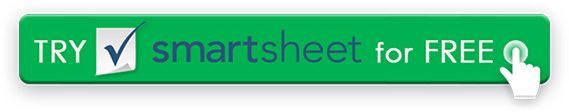 ACTIVITÉS DE DÉMARRAGEACTIVITÉS D'ESSAI EN COURSACTIVITÉS DE CLÔTUREÉLABORATION DE PROTOCOLESGESTION ASSOCIÉE DE RECHERCHE EN ESSAIS CLINIQUESLISTE FINALE ET EXAMEN DES CONCLUSIONSCONSULTANTS EXTERNES ET ADHÉSION DES PARTIES PRENANTESQUESTIONS SUR LES CRITÈRES D'INCLUSION ET D'EXCLUSION DU SITERAPPORTS DE SÉCURITÉCOMMUNICATION AVEC L'INVESTIGATEUR et PLAN DE GESTIONAMENDEMENTS AU PROTOCOLEAPERÇU DU RAPPORT D'ÉTUDE CLINIQUEEXAMEN DU PLAN DE SÉCURITÉCOLLABORATION avec MEDICAL SPONSORÉVALUATION STRATÉGIQUE DES RÉSULTATSSITE INITIATIONEXAMEN DES RAPPORTS DE LABORATOIRE, DES RAPPORTS DE SÉCURITÉ et DES ÉCARTS DE PROTOCOLERECOMMANDATIONS POUR LES ÉTUDES FUTURESDÉMENTITous les articles, modèles ou informations fournis par Smartsheet sur le site Web sont fournis à titre de référence uniquement. Bien que nous nous efforcions de maintenir les informations à jour et correctes, nous ne faisons aucune déclaration ou garantie d'aucune sorte, expresse ou implicite, quant à l'exhaustivité, l'exactitude, la fiabilité, la pertinence ou la disponibilité en ce qui concerne le site Web ou les informations, articles, modèles ou graphiques connexes contenus sur le site Web. Toute confiance que vous accordez à ces informations est donc strictement à vos propres risques.